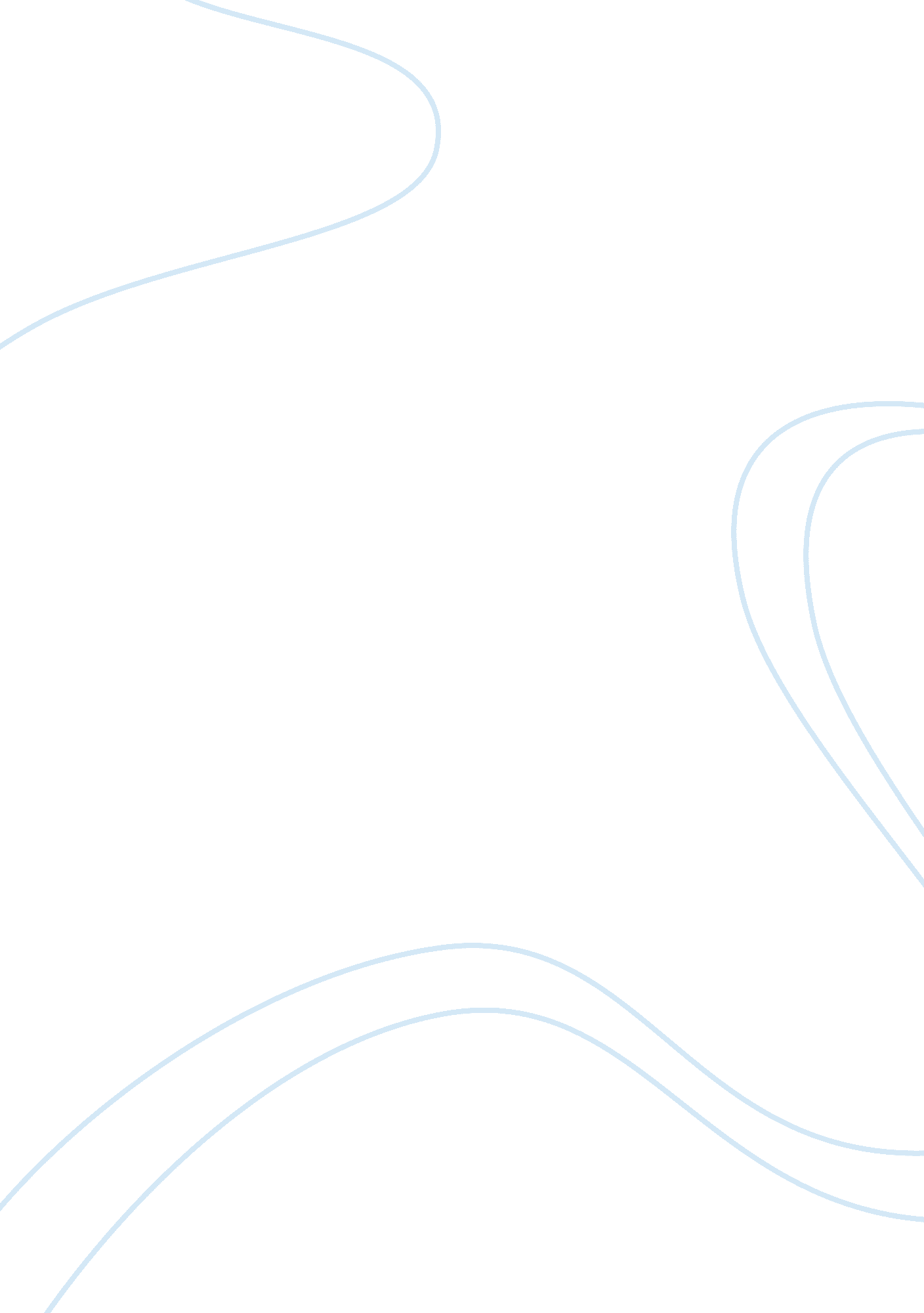 Social responsibility and strategyBusiness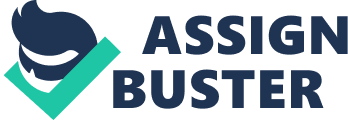 The paper " Rules Ethics, Social Responsibility, and Strategy" is a great example of an essay on management. The survival of business from restriction and attack rely on its social responsibility. Therefore, a business must practice and preach social responsibility, self-restraint, and welfare to efficiently manage and cope with critics, political attacks and the restraining legislation. Management has welfare responsibilities to the society but for business, welfare to make good sense it has to make good economic sense. If an activity does not make good economic sense idealism and sentiment should get rid of it. However, sentiment has been known to have a debilitating and corrupt impact on business. 
Sentiment offers inefficiency, leniency, extravagance, sluggishness and hardens the arteries of innovation in business. 
The protection of the public from uneven outcomes of capitalism should fall under unions and governments, whereas the business should safeguard itself in the open battlefield against attacks from unions and governments. 
A business should allow the government to handle the general well-being so that business can take care of the materialistic facets of welfare. 
Business’ social responsibility has evolved into a phenomenon, which is propelled by shifting market forces as well as the rise in public expectations. 
The link between ethics, social responsibility, and strategy rests within the converging influences of power shift and globalization, which outlines the nature and extent of the ethical and societal expectations. 
The new phenomenon of social responsibility tackles issues such as corporate legitimacy, corporate governance, stakeholders’ relations, augmented diversity and equity, environmental preservation, re-defined private-public sector relations, ethical performance, and employment contract. 
To acquire and maintain social legitimacy, businesses must outline their basic goals concerning the social objective they are aimed to meet instead of maximizing profits. 
The business must be reflected, governed and managed more as a stakeholder’s community and less as an investor’s property. 
The business must strive to attain greater apparent fairness in the dispersal of economic affluence and its handling of all the shareholders’ interest. 
The business must incorporate the practices of invigorating economics as well as sustainability progress into the convention of its corporate strategy. 
The organization must redraft the social treaty of work to mirror the new labor force and increase both the loyalty and effectiveness of personnel and the organization. 
To guarantee the triumph of the power change the organizations must work diligently with administrations to attain a feasible and publicly recognized re-designation of the responsibilities and roles of the private and public sectors. 
The organization must monitor and elevate the degree of ethical enactment within all of its processes to develop the trust, which is the basis of sound relations with all its shareholders. 
Corporations should anticipate finding that their products and practices are always subject to societal scrutiny. 
The ability of the business to change, adapt to new markets situations, exploit new technologies, and accommodate new shifts within the political and social environment should not be underestimated. Indeed, the business has validated a litheness, which has evaded almost every other establishment and in acting so has tended the society satisfactorily. 
The Newmont’s disaster of June 2000 that left more 1000 residents in with mercury poisoning in Peru, prompted Newmont company to adopt a set of principles which cover human rights, health, and education, local employment, community involvement, accountability, and transparency. This is because the disaster portrayed the company’s lack of commitment to functioning constructively with indigenous communities. 
Business institutes are upon the wrong path. For numerous years, MBA courses enjoyed growing respectability within academia and rising prestige within the business domain. Their admittances were ever adequately selective; the emolument packages for graduates were dazzling. 
MBA programs face encounter intense reproach for the failure of imparting useful skills, to prime leaders, to instill standards of ethical conduct – and even failure of lead graduates to virtuous corporate occupations. 
The actual root of today's crisis within management schooling is broader in range and maybe trailed to a dramatic change within the philosophy of business institutes. 
Many leading Business schools have inaudibly embraced an incongruous and ultimately a self-defeating paradigm of academic merit. Instead of assessing themselves through the proficiency of their alumnae, or through how appropriately their faculties comprehend important chauffeurs of corporate performance, they assess themselves almost exclusively by the consistency of scientific research. 
A number of the research created is outstanding, but since not much of it is supported in actual corporate practices, the graduate business learning focus has become progressively limited, as well as less and less significant to practitioners. 